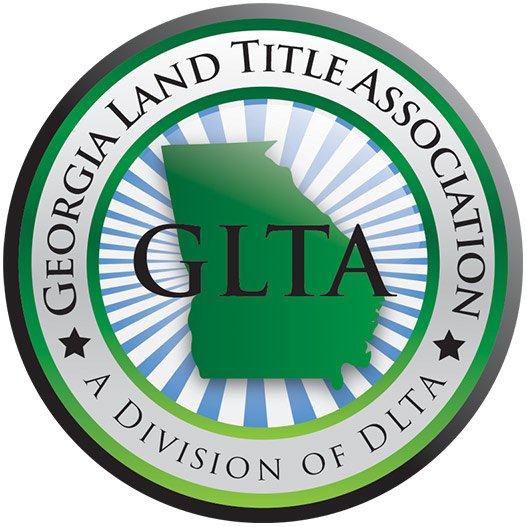 FALL 2014 AGENDAOctober 9, 20148:15		Registration Opens8:50	Welcome Remarks: Amanda Calloway, Esq. 				  Education Committee Chairperson9:00-10:00 	Unique Issues that Arise in Busted Subdivisions	Chad Henderson, Esq.	Henderson Legal LLC10:00-11:00	CFPB and ALTA Best Practices	Monica K. Gilroy, Esq.	Dickenson Gilroy LLC11:00		15 Minute Break 	11:15-12:30	Ethical Considerations from Courthouse to Commitment		Kyle J. Levstek, Esq. 		Calloway Title and Escrow, LLC12:30		Lunch 1:30-2:45	Private Covenants Encumbering Real Property and their Effect on Title Insurance		Leonard R. Gray, Jr., Esq.		First American Title Insurance Company		and		Warren O. Wheeler, Esq.		Schreeder, Wheeler & Flint, LLP2:45		15 Minute Break 3:00-3:30	Georgia Advisory Opinion on Witness Only Closings		Carol V. Clark, Esq.		Carol V. Clark Law3:30-4:30	Current Legislation on Real Estate Matters Being Worked on in the Georgia General Assembly	Mo Thrash	Governmental Affairs Director, McCalla Raymer, LLC	